VSTUPNÍ ČÁSTNázev komplexní úlohy/projektuSystém vstřikování Common-railKód úlohy39-u-4/AA08Využitelnost komplexní úlohyKategorie dosaženého vzděláníL0 (EQF úroveň 4)Skupiny oborů39 - Speciální a interdisciplinární obory23 - Strojírenství a strojírenská výroba26 - Elektrotechnika, telekomunikační a výpočetní technikaVazba na vzdělávací modul(y)Systémy vstřikování vznětových motorůŠkolaVOŠ, SPŠ automobilní a technická, Skuherského, České BudějoviceKlíčové kompetenceDatum vytvoření11. 11. 2018 13:38Délka/časová náročnost - Odborné vzdělávání8Délka/časová náročnost - Všeobecné vzděláváníPoznámka k délce úlohyRočník(y)4. ročníkŘešení úlohyindividuální, skupinovéDoporučený počet žáků3Charakteristika/anotaceCílem komplexní úlohy je seznámit žáky s vysokotlakým vstřikováním vznětového motoru s tlakovým zásobníkem včetně jejich použití na vozidle. Nabyté znalosti jsou ověřeny v pracovním listu a následnou prezentací výsledků jednotlivých skupin.JÁDRO ÚLOHYOčekávané výsledky učeníŽák:vyjmenuje části systému Common-rail. popíše funkci jednotlivých vybraných komponent systému. posoudí využití výhody a nevýhody tohoto systému. Specifikace hlavních učebních činností žáků/aktivit projektu vč. doporučeného časového rozvrhuPrezentace přednášejícího – 4 hod Pracovní list – 2 hod Prezentace výsledků – 2 hodMetodická doporučeníTato úloha je v rámci teoretického předmětu, ze kterého pak znalosti a dovednosti jsou aplikovány v praktickém vyučování. Přesah této úlohy je napříč technickými obory.Způsob realizaceTeoretická frontální výuka za podpory prezentace; Skupinová projektová výuka nad problémovou úlohou.PomůckyNutná odborná učebna s projektorem. Připojení na internet. Doporučené učební pomůcky (řezy, obrazy apod.).VÝSTUPNÍ ČÁSTPopis a kvantifikace všech plánovaných výstupůV rámci týmu žáci tvoří pracovní list a následně prezentují závěry skupiny.Kritéria hodnoceníVypracovaný pracovní list s problémovými úlohami je přípravou na test a slouží jako zpětná vazba pedagogovi o nabitých znalostech.Doporučená literaturaJAN, Zdeněk a Bronislav ŽĎÁNSKÝ. Automobily IV: Příslušenství. 5. Brno: Avid spol. s r.o., 2007. ISBN 978-80-903671-8-0.PoznámkyObsahové upřesněníOV RVP - Odborné vzdělávání ve vztahu k RVPPřílohyPL_system_vstrikovani_Common-rail.docxPL_system_vstrikovani_Common-rail-reseni.docxSystem_vstrikovani_Common_rail.pptxMateriál vznikl v rámci projektu Modernizace odborného vzdělávání (MOV), který byl spolufinancován z Evropských strukturálních a investičních fondů a jehož realizaci zajišťoval Národní pedagogický institut České republiky. Autorem materiálu a všech jeho částí, není-li uvedeno jinak, je Petr Hart. Creative Commons CC BY SA 4.0 – Uveďte původ – Zachovejte licenci 4.0 Mezinárodní.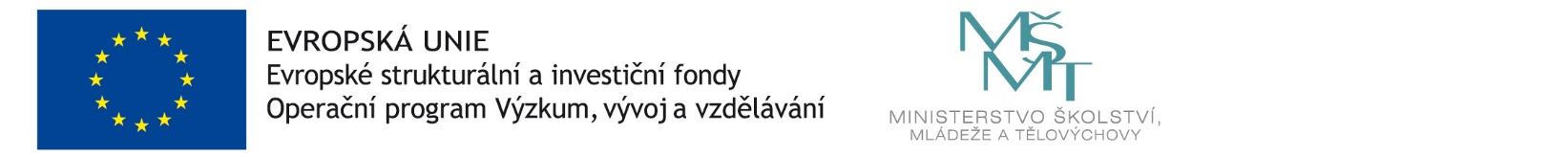 